	Zastupiteľstvo Bratislavského samosprávneho kraja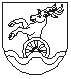 UZNESENIEč. 1/ 2013zo zasadnutia Zastupiteľstva Bratislavského samosprávneho kraja zo dňa    15. 01.  2013 Otvorenie zasadnutia Voľba overovateľov zápisnice, návrhovej komisie a schválenie programuNástup náhradníka – RNDr. Petra Flaškára za poslanca Zastupiteľstva Bratislavského samosprávneho krajauznesenie č. 1 / 2013Rôzne – Všeobecná rozprava a interpelácieZáverZastupiteľstvo Bratislavského samosprávneho krajaUZNESENIENástup náhradníka – RNDr. Petra Flaškáraza poslanca Zastupiteľstva Bratislavského samosprávneho krajaUZNESENIE č. 1 / 2013zo dňa 15. 01. 2013	Zastupiteľstvo Bratislavského samosprávneho kraja podľa § 48 ods. 2 zákona                         č. 303/2001 Z. z. o voľbách do orgánov samosprávnych krajov a o doplnení Občianskeho súdneho poriadku v y h l a s u j enastúpenie náhradníka Petra Flaškára na uprázdnený mandát poslanca Zastupiteľstva Bratislavského samosprávneho kraja,B.   k o n š t a t u j eže poslanec  Zastupiteľstva Bratislavského samosprávneho kraja Peter Flaškár zložil predpísaný sľub poslanca podľa § 12 ods. 2 písm. a) a § 12 ods. 3 zákona č. 302/2001 Z. z.,C.   v o l í C.1 poslanca Petra Flaškára za člena Komisie kultúry Zastupiteľstva Bratislavského samosprávneho kraja,C.2 poslanca Miroslava Baxu za člena Komisie na ochranu verejného záujmu Zastupiteľstva Bratislavského samosprávneho kraja.Bratislava 15. 01. 2013Ing. Zuzana  Schwartzová, v.r.			                      Ing. Viera Kimerlingová , v.r.          overovateľka 			 			                     overovateľka PaedDr. Milan Trstenský, v.r.overovateľIng.  Pavol  F R E Š O, v.r.predsedaBratislavského samosprávneho kraja